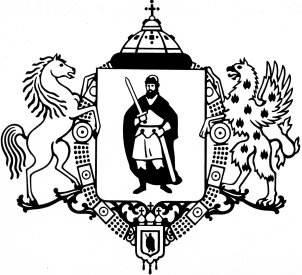 ПРИКАЗО внесении изменений в приложения № 1, № 2, № 3 к приказу финансово-казначейского управления  администрации города Рязани от 23.11.2020 № 48 о/д «Об утверждении Правил отнесения расходов бюджета города Рязани на соответствующие целевые статьи расходов классификации расходов бюджетов, Перечня направлений расходов бюджета города Рязани, а также Перечня целевых статей расходов бюджета города Рязани, начиная с бюджетов на 2021 год»1. Внести в пункт 2.2.2. «Направления расходов бюджета города, увязываемые с целевыми статьями основных мероприятий муниципальных программ, непрограммными направлениями расходов»  приложения № 1 «Правила отнесения расходов бюджета города Рязани на соответствующие целевые статьи расходов классификации расходов бюджетов»  к приказу финансово-казначейского управления администрации города Рязани  от 23.11.2020 № 48 о/д «Об утверждении Правил отнесения расходов бюджета города Рязани на соответствующие целевые статьи расходов классификации расходов бюджетов, Перечня направлений расходов бюджета города Рязани, а также Перечня целевых статей расходов бюджета города Рязани, начиная с бюджетов на 2021 год» (с учетом изменений, внесенных приказами финансово-казначейского управления администрации города Рязани от 08.02.2021 № 08 о/д, от 01.03.2021 № 13 о/д, от 22.10.2021 № 45 о/д) следующие изменения 
и дополнения:после направления расходов « - 40100 Строительство, реконструкция и разработка проектной документации образовательных учреждений» дополнить абзацами следующего содержания:«- 40101 Строительство, реконструкция и разработка проектной документации образовательных учреждений (пристройка к зданию МБДОУ «Детский сад № 110»)По данному направлению отражаются расходы бюджета города на разработку проектной документации, строительство и реконструкцию пристройки к зданию МБДОУ «Детский сад № 110»;после направления расходов « - 40110 Строительство, реконструкция и разработка проектной документации образовательных учреждений (пристройка к зданию МБДОУ «Детский сад № 10» дополнить абзацами следующего содержания:«- 40121 Строительство, реконструкция и разработка проектной документации образовательных учреждений (пристройка к зданию МБДОУ «Детский сад № 121)По данному направлению отражаются расходы бюджета города на разработку проектной документации, строительство и реконструкцию пристройки к зданию МБДОУ «Детский сад № 121»;после направления расходов « - 40130 Техническое оснащение в целях осуществления взаимодействия с ведомствами, аварийными, диспетчерскими службами организаций 
и предприятий» дополнить абзацами следующего содержания:«- 40136 Строительство, реконструкция и разработка проектной документации образовательных учреждений (пристройка к зданию МБДОУ «Детский сад № 136»)По данному направлению отражаются расходы бюджета города на разработку проектной документации, строительство и реконструкцию пристройки к зданию МБДОУ «Детский сад № 136»;                             - 40147 Строительство, реконструкция и разработка проектной документации образовательных учреждений (пристройка к зданию МАДОУ «Детский сад № 147)По данному направлению отражаются расходы бюджета города на разработку проектной документации, строительство и реконструкцию пристройки к зданию МАДОУ «Детский сад № 147»;после направления расходов « - 40190 Взнос на капитальный ремонт общего имущества в многоквартирном доме» дополнить абзацами следующего содержания:«- 40199 Строительство, реконструкция и разработка проектной документации образовательных учреждений (пристройка к зданию МБДОУ «Детский сад № 99»)По данному направлению отражаются расходы бюджета города на разработку проектной документации, строительство и реконструкцию пристройки к зданию МБДОУ «Детский сад № 99».».2. Внести в приложение № 2 «Перечень направлений расходов бюджета города Рязани» к приказу финансово-казначейского управления администрации города Рязани           от 23.11.2020 № 48 о/д «Об утверждении Правил отнесения расходов бюджета города Рязани на соответствующие целевые статьи расходов классификации расходов бюджетов, Перечня направлений расходов бюджета города Рязани, а также Перечня целевых статей расходов бюджета города Рязани, начиная с бюджетов на 2021 год» (с учетом изменений, внесенных приказами финансово-казначейского управления администрации города Рязани от 08.02.2021 № 8 о/д, от 01.03.2021 № 13 о/д, от 22.10.2021 № 45 о/д) следующие изменения 
и дополнения: после строкидополнить строкой следующего содержания:после строкидополнить строкой следующего содержания:после строкидополнить строками следующего содержания:после строкидополнить строкой следующего содержания:3. Внести в приложение № 3 «Перечень целевых статей расходов бюджета города Рязани» к приказу финансово-казначейского управления администрации города Рязани от 23.11.2020 № 48 о/д «Об утверждении Правил отнесения расходов бюджета города Рязани на соответствующие целевые статьи расходов классификации расходов бюджетов, Перечня направлений расходов бюджета города Рязани, а также Перечня целевых статей расходов бюджета города Рязани, начиная с бюджетов на 2021 год» (с учетом изменений, внесенных приказами финансово-казначейского управления администрации города Рязани от 08.02.2021 № 8 о/д, от 01.03.2021 № 13 о/д, от 22.10.2021 № 45 о/д) следующие изменения 
и дополнения: после строкидополнить строками:после строкидополнить строкой:после строкидополнить строками:4. Начальникам отделов финансово-казначейского управления администрации города Рязани (О.В. Романова, Н.Н. Дегтярева, С.Ф. Грошева) довести настоящий приказ до сведения главных распорядителей средств бюджета города Рязани.5. Отделу развития электронного бюджетного процесса финансово-казначейского управления администрации города Рязани (А.В. Дергачев) разместить настоящий приказ                                   на официальном сайте администрации города Рязани.6. Настоящий приказ вступает в силу со дня его подписания. 7. Контроль за исполнением настоящего приказа возложить на заместителя начальника управления О.Н. Грабовникову.АДМИНИСТРАЦИЯ ГОРОДА РЯЗАНИФинансово-казначейское управление 03  декабря  2021 г.№54 о/д40100Строительство, реконструкция и разработка проектной документации образовательных учреждений40101Строительство, реконструкция и разработка проектной документации образовательных учреждений (пристройка 
к зданию МБДОУ «Детский сад № 110»);40110Формирование земельных участков под многоквартирными домами и постановка их на государственный кадастровый учет40121Строительство, реконструкция и разработка проектной документации образовательных учреждений (пристройка к зданию МБДОУ «Детский сад № 121»);40130Техническое оснащение в целях осуществления взаимодействия с ведомствами, аварийными, диспетчерскими службами организаций и предприятий40136Строительство, реконструкция и разработка проектной документации образовательных учреждений (пристройка к зданию МБДОУ «Детский сад № 136»)40147Строительство, реконструкция и разработка проектной документации образовательных учреждений (пристройка к зданию МАДОУ «Детский сад № 147»);40190Взнос на капитальный ремонт общего имущества в многоквартирном доме40199Строительство, реконструкция и разработка проектной документации образовательных учреждений (пристройка к зданию МБДОУ «Детский сад № 99»);строкуЯ1910Капитальный ремонт тепловых сетей на условиях софинансирования из областного бюджетаисключить;после строкиисключить;после строкиЯ1840Реализация мероприятий по благоустройству дворовых территорий на условиях софинансирования из областного бюджетадополнить строкой следующего содержания:дополнить строкой следующего содержания:Я19Д0Капитальный ремонт тепловых сетей на условиях софинансирования из областного бюджета;после строкипосле строкиЯ6610Реализация проектов местных инициатив на условиях софинансирования из областного бюджетадополнить строкой следующего содержания:дополнить строкой следующего содержания:Я9230Поддержание достигнутых уровней заработной платы определенных указами Президента Российской Федерации отдельных категорий работников муниципальных учреждений дополнительного образования детей в сфере образования на условиях софинансирования из областного бюджета;после строкипосле строкиЯ9250Реализация мероприятий по поддержанию достигнутых уровней заработной платы определенных указами Президента Российской Федерации отдельных категорий работников муниципальных учреждений дополнительного образования детей в сфере культуры на условиях софинансирования из областного бюджетадополнить строкой следующего содержания:дополнить строкой следующего содержания:Я9260Поддержание достигнутых уровней заработной платы определенных указом Президента Российской Федерации отдельных категорий работников муниципальных дошкольных образовательных учреждений на условиях софинансирования из областного бюджета;после строкипосле строкиL4970Предоставление социальной выплаты молодым семьям на условиях софинансирования из вышестоящих бюджетовдополнить строкой следующего содержания:дополнить строкой следующего содержания:L519FГосударственная поддержка отрасли культуры за счет средств резервного фонда Правительства Российской Федерации, на условиях софинансирования из вышестоящих бюджетов.11 0 01 99999Иные мероприятия11 0 01 Я9230Поддержание достигнутых уровней заработной платы определенных указами Президента Российской Федерации отдельных категорий работников муниципальных учреждений дополнительного образования детей в сфере образования на условиях софинансирования из областного бюджета11 0 01 Я9260Поддержание достигнутых уровней заработной платы определенных указом Президента Российской Федерации отдельных категорий работников муниципальных дошкольных образовательных учреждений на условиях софинансирования из областного бюджета;11 0 03 40100Строительство, реконструкция и разработка проектной документации образовательных учреждений11 0 03 40101Строительство, реконструкция и разработка проектной документации образовательных учреждений (пристройка к зданию МБДОУ «Детский сад № 110»);11 0 03 40110Строительство, реконструкция и разработка проектной документации образовательных учреждений (пристройка к зданию МБДОУ «Детский сад № 10»)11 0 03 4012111 0 03 40121Строительство, реконструкция и разработка проектной документации образовательных учреждений (пристройка к зданию МБДОУ «Детский сад № 121»)11 0 03 4013611 0 03 40136Строительство, реконструкция и разработка проектной документации образовательных учреждений (пристройка к зданию МБДОУ «Детский сад № 136»);после строкипосле строкипосле строки11 0 03 4017611 0 03 40176Строительство, реконструкция и разработка проектной документации образовательных учреждений (пристройка к зданию МБДОУ «Детский сад № 76»)дополнить строкой:дополнить строкой:дополнить строкой:11 0 03 4014711 0 03 40147Строительство, реконструкция и разработка проектной документации образовательных учреждений (пристройка к зданию МАДОУ «Детский сад № 147»);после строкипосле строкипосле строки11 0 03 4014911 0 03 40149Строительство, реконструкция и разработка проектной документации образовательных учреждений (пристройка к зданию МАДОУ «Детский сад № 149»)дополнить строкой:дополнить строкой:дополнить строкой:11 0 03 4019911 0 03 40199Строительство, реконструкция и разработка проектной документации образовательных учреждений (пристройка к зданию МБДОУ «Детский сад № 99»);после строкипосле строкипосле строки13 0 10 9999913 0 10 99999 Иные мероприятиядополнить строкой:дополнить строкой:дополнить строкой:13 0 10 L519F13 0 10 L519FГосударственная поддержка отрасли культуры за счет средств резервного фонда Правительства Российской Федерации, на условиях софинансирования из вышестоящих бюджетов;строкустроку16 0 03 Я191016 0 03 Я1910Капитальный ремонт тепловых сетей на условиях софинансирования из областного бюджетаисключить;после строкиисключить;после строки16 0 03 4029016 0 03 40290Капитальный ремонт объектов коммунальной инфраструктурыдополнить строкой:дополнить строкой:дополнить строкой:16 0 03 Я19Д016 0 03 Я19Д0Капитальный ремонт тепловых сетей на условиях софинансирования из  областного бюджета.Начальник  управления  С.Д. Финогенова